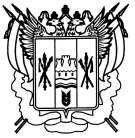 Российская ФедерацияРостовская областьЗаветинский районмуниципальное образование «Федосеевское сельское поселение»Собрание депутатов Федосеевского  сельского поселенияР е ш е н и е	В соответствии со статьей 34 Устава муниципального образования «Федосеевское сельское поселение», Собрание депутатов Федосеевского сельского поселенияРЕШИЛО:	1. Утвердить структуру Администрации Федосеевского сельского поселения согласно приложению №1.2.Признать утратившими силу решения Собрания депутатов Федосеевского сельского поселения   по Перечню согласно приложению № 2. 	3. Настоящее решение вступает в силу со дня его официального обнародования.4. Контроль за исполнением решения возложить на мандатную комиссию   (Л.А. Яценко)).           Председатель Собрания депутатов - глава           Федосеевского сельского поселения                                     Т.В. Торбенко        село Федосеевка       12 ноября 2021 года       № 10Приложение  №1к решению Собрания депутатов Федосеевского сельского поселения от 12.11.2021 №10  «Об утверждении структуры Администрации Федосеевского сельского поселения»Структура Администрации Федосеевского сельского поселенияИтого:Глава Администрации -1 ед.                                            	Специалист первой категории  - 1  ед.Заведующий сектором экономики и финансов– 1 ед.          		Старший инспектор  - 2 ед.Главный специалист – 3 ед.                                                      Инспектор  -0,4	Обслуживающий персонал – 2 ед.		              	Общая численность – 10,4ПЕРЕЧЕНЬрешений Собрания депутатов признанных утратившими силу 	1.Решение Собрания депутатов Федосеевского сельского поселения  от 17.04.2014 № 52 «Об утверждении структуры Администрации   Федосеевского   сельского поселения».	2.Решение Собрания депутатов Федосеевского сельского поселения от 14.09.2015 №101 «О внесении изменений в решение Собрания  депутатов  Федосеевского сельского поселения от 17.04.2014 № 52    «Об утверждении структуры Администрации   Федосеевского   сельского поселения».	3.Решение Собрания депутатов Федосеевского сельского поселения от 01.07.2016 №130 «О внесении изменений в решение Собрания  депутатов  Федосеевского сельского поселения от 17.04.2014 № 52    «Об утверждении структуры Администрации   Федосеевского   сельского поселения».	4.Решение Собрания депутатов Федосеевского сельского поселения от 16.12.2016 №15 «О внесении изменений в решение Собрания  депутатов  Федосеевского сельского поселения от 17.04.2014 № 52    «Об утверждении структуры Администрации   Федосеевского   сельского поселения».	5.Решение Собрания депутатов Федосеевского сельского поселения от 01.02.2018 №52 «О внесении изменений в решение Собрания  депутатов  Федосеевского сельского поселения от 17.04.2014 № 52    «Об утверждении структуры Администрации   Федосеевского   сельского поселения».	6.Решение Собрания депутатов Федосеевского сельского поселения от 27.12.2018 №80 «О внесении изменений в решение Собрания  депутатов  Федосеевского сельского поселения от 17.04.2014 № 52    «Об утверждении структуры Администрации   Федосеевского   сельского поселения».	7.Решение Собрания депутатов Федосеевского сельского поселения от 23.01.2020 №106 «О внесении изменений в решение Собрания  депутатов  Федосеевского сельского поселения от 17.04.2014 № 52    «Об утверждении структуры Администрации   Федосеевского   сельского поселения».	8.Решение Собрания депутатов Федосеевского сельского поселения от 18.08.2021 №155 «О внесении изменений в решение Собрания  депутатов  Федосеевского сельского поселения от 17.04.2014 № 52    «Об утверждении структуры Администрации   Федосеевского   сельского поселения».«Об утверждении структуры Администрации Федосеевского сельского поселения»Приложение №2к решению Собрания депутатов Федосеевского сельского поселения от 12.11.2021 №10 «Об утверждении структуры Администрации Федосеевского сельского поселения»